NOTE: Sanctions laws can be subject to frequent change by the Australian government. Please do not store local copies of this form  - you can bookmark and downloaded the most current version here
 If the applicant is from Former Yugoslavia, Guinea-Bissau, Mali, Ukraine (not Crimea and Sevastopol) or Yemen, no further sanctions assessment is required; please email the form directly to autonomous.sanctions@uq.edu SANCTIONS COMPLIANCE ASSESSMENT FORM Staff, Visiting Research Students & Visiting Researchers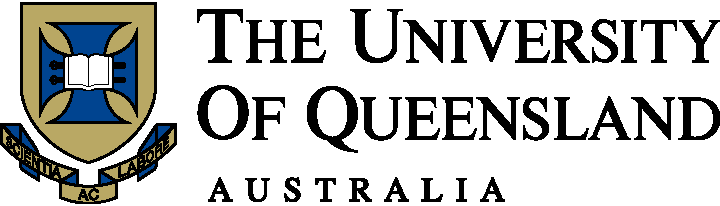 OVERVIEWSanctions are measures imposed in response to situations of international concern, including repression of human rights, weapons proliferation, or armed conflict. Sanctions place restrictions on activities such as imports, exports, commercial activities and the provision of services (including technical advice, assistance or training) in relation to particular countries.  The sanctions that are most relevant to the appointment of staff relate to the provision of services; in particular providing technical advice or training related to sanctioned goods to an individual with a connection to a sanctioned country.Australia implements the United Nation Security Council sanctions via domestic regulations under the Charter of the United Nations Act 1945 and Australian autonomous sanctions under the Autonomous Sanctions Act 2011.INSTRUCTIONS FOR USE   This form is used to undertake a preliminary assessment of an appointment of an individual (paid or unpaid) who is a citizen of a sanctioned country, to ensure compliance with Australian sanctions laws. Paid or unpaid employment includes but is not limited to University staff, visiting academics and occupational trainees.

Refer to the table below to determine which sections of the form to complete, according to the applicant’s country of citizenship.SECTION 1: applicant and appointment details (All countries)SECTION 1: applicant and appointment details (All countries)1.1 Applicant Details1.1 Applicant DetailsSurname/Family Name(s)Given name(s)Title (Dr, Mr, Ms, Mrs, Miss)Country/ies of citizenship*Organisational unit name       Does the applicant hold an Australian visa?                                    Yes, please specify        No  Information not available  N/A – Australian citizenDoes the applicant receive financial support from an institution/government located in a sanctioned country?                                                      Yes, please specify        No  Information not availableIs a current Curriculum Vitae attached?Please ensure the CV includes the names of past employers and institutions.  Yes   No -  renewal of appointment, CV as per previous Sanctions Assessment*Countries on the Sanctions lists and details of specific sanctions can be found here. *Countries on the Sanctions lists and details of specific sanctions can be found here. 1.2 Type of Appointment1.2 Type of Appointment1.2 Type of Appointment1.2 Type of Appointment Continuing        Fixed Term     Casual      Unpaid Continuing        Fixed Term     Casual      Unpaid Continuing        Fixed Term     Casual      Unpaid Continuing        Fixed Term     Casual      Unpaid Staff Member       Visiting Academic      Occupational Trainee Staff Member       Visiting Academic      Occupational Trainee Staff Member       Visiting Academic      Occupational Trainee Staff Member       Visiting Academic      Occupational TraineePosition Title:Position Title:H     Has a Sanctions Assessment been completed previously?
If yes please provide applicant details, advice whether the appointment was approved and date of approval. No       Yes           Information not available      No       Yes           Information not available      No       Yes           Information not available     Is a position description attached? 
Please include a copy of the position description (or similar) for the appointment. (e.g. Visiting Research Student/ Visiting Academic form, or position advertisement/selection criteria)  Yes  No -  not required for Former Yugoslavia, Guinea-Bissau,  Ukraine (not Crimea and Sevastopol), Yemen  No -  renewal of appointment, position description as per previous Sanctions Assessment  Information not available  Yes  No -  not required for Former Yugoslavia, Guinea-Bissau,  Ukraine (not Crimea and Sevastopol), Yemen  No -  renewal of appointment, position description as per previous Sanctions Assessment  Information not available  Yes  No -  not required for Former Yugoslavia, Guinea-Bissau,  Ukraine (not Crimea and Sevastopol), Yemen  No -  renewal of appointment, position description as per previous Sanctions Assessment  Information not available1.3 Duration Of Appointment1.3 Duration Of Appointment1.3 Duration Of AppointmentFrom (DD/MM/YYYY):                      To (DD/MM/YYYY):      From (DD/MM/YYYY):                      To (DD/MM/YYYY):      From (DD/MM/YYYY):                      To (DD/MM/YYYY):      SECTION 2: TEACHING ACTIVITIES (All countries except Former Yugoslavia, Guinea-Bissau, Mali, Ukraine (not Crimea and Sevastopol), Yemen) SECTION 2: TEACHING ACTIVITIES (All countries except Former Yugoslavia, Guinea-Bissau, Mali, Ukraine (not Crimea and Sevastopol), Yemen)   N/A  The appointment does not involve teaching or tutoring activities  N/A  The appointment does not involve teaching or tutoring activitiesCourse Name/s:Course Description:SECTION 3: RESEARCH ACTIVITIES (All countries except Former Yugoslavia, Guinea-Bissau, Mali, Ukraine (not Crimea and Sevastopol), Yemen) SECTION 3: RESEARCH ACTIVITIES (All countries except Former Yugoslavia, Guinea-Bissau, Mali, Ukraine (not Crimea and Sevastopol), Yemen) SECTION 3: RESEARCH ACTIVITIES (All countries except Former Yugoslavia, Guinea-Bissau, Mali, Ukraine (not Crimea and Sevastopol), Yemen)   N/A  The appointment does not involve research activities  N/A  The appointment does not involve research activities  N/A  The appointment does not involve research activities3.1 Research Project Title3.1 Research Project Title3.1 Research Project Title3.2 Provide a comprehensive plain English description of the research project3.2 Provide a comprehensive plain English description of the research projectAimDescriptionMethodsEquipment and TechnologiesSECTION 4:  GENERAL COMPLIANCE (All countries except Former Yugoslavia, Guinea-Bissau, Mali, Ukraine (not Crimea and Sevastopol) or Yemen)SECTION 4:  GENERAL COMPLIANCE (All countries except Former Yugoslavia, Guinea-Bissau, Mali, Ukraine (not Crimea and Sevastopol) or Yemen)SECTION 4:  GENERAL COMPLIANCE (All countries except Former Yugoslavia, Guinea-Bissau, Mali, Ukraine (not Crimea and Sevastopol) or Yemen)SECTION 4:  GENERAL COMPLIANCE (All countries except Former Yugoslavia, Guinea-Bissau, Mali, Ukraine (not Crimea and Sevastopol) or Yemen)SECTION 4:  GENERAL COMPLIANCE (All countries except Former Yugoslavia, Guinea-Bissau, Mali, Ukraine (not Crimea and Sevastopol) or Yemen)4.1 External Organisations4.1 External Organisations4.1 External Organisations4.1 External Organisations4.1 External OrganisationsDoes the proposed research or teaching activities involve any external organisations (i.e. in terms of funding, intellectual property, research collaboration, deliverables, etc.)?   Yes       No        Yes       No        Yes       No        Yes       No      If yes please provide details.If yes please provide details.If yes please provide details.If yes please provide details.If yes please provide details.4.2 Select the classification of research as defined by the Australian Bureau of Statistics guidelines4.2 Select the classification of research as defined by the Australian Bureau of Statistics guidelines4.2 Select the classification of research as defined by the Australian Bureau of Statistics guidelines4.2 Select the classification of research as defined by the Australian Bureau of Statistics guidelines  Pure basic research: experimental and theoretical work undertaken to acquire new knowledge without looking for long term benefits other than the advancement of knowledge  Strategic basic research: experimental and theoretical work undertaken to acquire new knowledge directed into specified broad areas in the expectation of useful discoveries. It provides the broad base of knowledge necessary for the solution of recognised practical problems   Applied research: original work undertaken primarily to acquire new knowledge with a specific application in view. It is undertaken either to determine possible uses for the findings of basic research or to determine new ways of achieving some specific and predetermined objectives.  Experimental development: systematic work, using existing knowledge gained from research or practical experience that is directed to producing new materials, products or devices, to installing new processes, systems and services, or to improving substantially those already produced or installed
  N/A: No research is being conducted  Pure basic research: experimental and theoretical work undertaken to acquire new knowledge without looking for long term benefits other than the advancement of knowledge  Strategic basic research: experimental and theoretical work undertaken to acquire new knowledge directed into specified broad areas in the expectation of useful discoveries. It provides the broad base of knowledge necessary for the solution of recognised practical problems   Applied research: original work undertaken primarily to acquire new knowledge with a specific application in view. It is undertaken either to determine possible uses for the findings of basic research or to determine new ways of achieving some specific and predetermined objectives.  Experimental development: systematic work, using existing knowledge gained from research or practical experience that is directed to producing new materials, products or devices, to installing new processes, systems and services, or to improving substantially those already produced or installed
  N/A: No research is being conducted  Pure basic research: experimental and theoretical work undertaken to acquire new knowledge without looking for long term benefits other than the advancement of knowledge  Strategic basic research: experimental and theoretical work undertaken to acquire new knowledge directed into specified broad areas in the expectation of useful discoveries. It provides the broad base of knowledge necessary for the solution of recognised practical problems   Applied research: original work undertaken primarily to acquire new knowledge with a specific application in view. It is undertaken either to determine possible uses for the findings of basic research or to determine new ways of achieving some specific and predetermined objectives.  Experimental development: systematic work, using existing knowledge gained from research or practical experience that is directed to producing new materials, products or devices, to installing new processes, systems and services, or to improving substantially those already produced or installed
  N/A: No research is being conducted  Pure basic research: experimental and theoretical work undertaken to acquire new knowledge without looking for long term benefits other than the advancement of knowledge  Strategic basic research: experimental and theoretical work undertaken to acquire new knowledge directed into specified broad areas in the expectation of useful discoveries. It provides the broad base of knowledge necessary for the solution of recognised practical problems   Applied research: original work undertaken primarily to acquire new knowledge with a specific application in view. It is undertaken either to determine possible uses for the findings of basic research or to determine new ways of achieving some specific and predetermined objectives.  Experimental development: systematic work, using existing knowledge gained from research or practical experience that is directed to producing new materials, products or devices, to installing new processes, systems and services, or to improving substantially those already produced or installed
  N/A: No research is being conducted4.3 Public Domain4.3 Public Domain4.3 Public Domain4.3 Public DomainAre the proposed research or teaching activities in “the public domain”? “In the public domain” means technology or software which has been made available without restrictions upon its further dissemination (NB: copyright restrictions do not remove technology or software from being “in the public domain").Are the proposed research or teaching activities in “the public domain”? “In the public domain” means technology or software which has been made available without restrictions upon its further dissemination (NB: copyright restrictions do not remove technology or software from being “in the public domain"). Yes       No Yes       No4.4  Military activities and Weapons of Mass Destruction4.4  Military activities and Weapons of Mass Destruction4.4  Military activities and Weapons of Mass Destruction4.4  Military activities and Weapons of Mass DestructionDoes the proposed research or teaching activities involve the development, production or use, or provision of technical advice, assistance or training in the manufacture, maintenance or us of:Does the proposed research or teaching activities involve the development, production or use, or provision of technical advice, assistance or training in the manufacture, maintenance or us of:Does the proposed research or teaching activities involve the development, production or use, or provision of technical advice, assistance or training in the manufacture, maintenance or us of:technical assistance, training, financial or other assistance related to military activities; or technical assistance, training, financial or other assistance related to military activities; or technical assistance, training, financial or other assistance related to military activities; or  Yes       No Yes       Noitems with an application in nuclear, chemical or biological weapons programs or in the development of weapons delivery systems (such as missiles);items with an application in nuclear, chemical or biological weapons programs or in the development of weapons delivery systems (such as missiles);items with an application in nuclear, chemical or biological weapons programs or in the development of weapons delivery systems (such as missiles); Yes       No Yes       NoIf yes to any of the above, please provide details of the goods identified as described in the project description in Section 2.2, how the applicant may use the goods as part of the proposed research or teaching activities. Include the technical details of equipment identified, if applicable.       If yes to any of the above, please provide details of the goods identified as described in the project description in Section 2.2, how the applicant may use the goods as part of the proposed research or teaching activities. Include the technical details of equipment identified, if applicable.       If yes to any of the above, please provide details of the goods identified as described in the project description in Section 2.2, how the applicant may use the goods as part of the proposed research or teaching activities. Include the technical details of equipment identified, if applicable.       If yes to any of the above, please provide details of the goods identified as described in the project description in Section 2.2, how the applicant may use the goods as part of the proposed research or teaching activities. Include the technical details of equipment identified, if applicable.       4.5  PC3 Laboratory4.5  PC3 Laboratory4.5  PC3 Laboratory4.5  PC3 LaboratoryWill the proposed research or teaching activities involve the use of a PC3 Laboratory?Will the proposed research or teaching activities involve the use of a PC3 Laboratory? Yes       No Yes       NoIf yes, please provide details.If yes, please provide details.If yes, please provide details.If yes, please provide details.SECTION 5:  ARMS & RELATED MATERIEL (All countries except Former Yugoslavia, Guinea-Bissau, Mali, Ukraine (not Crimea and Sevastopol), Ukraine (Crimea and Sevastopol)), YemenDoes the proposed research or teaching activities involve the direct or indirect supply, sale, or transfer or financial transaction related to, or provision of technical advice, assistance or training in the manufacture, maintenance or use of any “arms or related matériel” listed below?   No  Yes  Please tick any that apply:                                              Weapons, ammunition, military vehicles and equipment    Paramilitary equipment (e.g. batons, body armour, restraints etc.)    Spare parts or accessories for any of the above    Any items listed in the Defence and Strategic Goods List (DSGL)? †If yes, please provide details of the goods identified, how the applicant may use the goods as part of the proposed research and the technical details of equipment identified.†Check the DSGL Quick Reference Guide to see a list of categories of items/technologies on the DGSL. The online DSGL search tool is also available to search for specific items in the DSGL. Please ensure you search the types of equipment that will be used in the project (e.g. mass spectrometer). The results can be printed to PDF and attached to this form, which will assist with ADR/DDR review.  SECTION 6:  COUNTRY-SPECIFIC SANCTIONS 6.1: to be completed if the applicant is a citizen of DEMOCRATIC PEOPLE’S REPUBLIC OF KOREA (NORTH KOREA)6.2: to be completed if the applicant is a citizen of IRAN6.3: to be completed if the applicant is a citizen of IRAQ6.4: to be completed if the applicant is a citizen of RUSSIA OR UKRAINE (CRIMEA OR SEVASTOPOL)6.5: to be completed if the applicant is a citizen of SYRIASECTION 6:  COUNTRY-SPECIFIC SANCTIONS 6.1: to be completed if the applicant is a citizen of DEMOCRATIC PEOPLE’S REPUBLIC OF KOREA (NORTH KOREA)6.2: to be completed if the applicant is a citizen of IRAN6.3: to be completed if the applicant is a citizen of IRAQ6.4: to be completed if the applicant is a citizen of RUSSIA OR UKRAINE (CRIMEA OR SEVASTOPOL)6.5: to be completed if the applicant is a citizen of SYRIASECTION 6:  COUNTRY-SPECIFIC SANCTIONS 6.1: to be completed if the applicant is a citizen of DEMOCRATIC PEOPLE’S REPUBLIC OF KOREA (NORTH KOREA)6.2: to be completed if the applicant is a citizen of IRAN6.3: to be completed if the applicant is a citizen of IRAQ6.4: to be completed if the applicant is a citizen of RUSSIA OR UKRAINE (CRIMEA OR SEVASTOPOL)6.5: to be completed if the applicant is a citizen of SYRIA6.1 Democratic People’s Republic of Korea (North Korea)6.1 Democratic People’s Republic of Korea (North Korea)6.1 Democratic People’s Republic of Korea (North Korea)6.1 Democratic People’s Republic of Korea (North Korea)6.1 Democratic People’s Republic of Korea (North Korea)6.1 Democratic People’s Republic of Korea (North Korea)Does the proposed research or teaching activities involve the supply, development, production or use, or provision of technical advice, assistance or training in the manufacture, maintenance or use of:Any goods listed in Charter of the United Nations (Sanctions – Democratic People's Republic of     Korea) (Documents) Instrument 2017.
Extractive or related industries – including industries engaged in extracting raw materials from the earth; exploring or prospecting for raw materials to be extracted from the earth; or refining or processing raw materials extracted from the earth.Vessel and aircraft crewing services
 Yes       No Yes       No Yes       No Yes       No Yes       No Yes       No Yes       No Yes       No Yes       No Yes       No Yes       No Yes       No Yes       No Yes       No Yes       NoAviation fuel Yes       No Yes       No Yes       No Yes       No Yes       NoIf yes to any of the above, please provide details of the goods identified and how the applicant may use the goods as part of the proposed research or teaching activities. Include the technical details of equipment identified, if applicable.If yes to any of the above, please provide details of the goods identified and how the applicant may use the goods as part of the proposed research or teaching activities. Include the technical details of equipment identified, if applicable.If yes to any of the above, please provide details of the goods identified and how the applicant may use the goods as part of the proposed research or teaching activities. Include the technical details of equipment identified, if applicable.If yes to any of the above, please provide details of the goods identified and how the applicant may use the goods as part of the proposed research or teaching activities. Include the technical details of equipment identified, if applicable.If yes to any of the above, please provide details of the goods identified and how the applicant may use the goods as part of the proposed research or teaching activities. Include the technical details of equipment identified, if applicable.If yes to any of the above, please provide details of the goods identified and how the applicant may use the goods as part of the proposed research or teaching activities. Include the technical details of equipment identified, if applicable.6.2 Iran6.2 Iran6.2 Iran6.2 IranDoes the proposed research or teaching activities involve the development, production or use, or provision of technical advice, assistance or training in the manufacture, maintenance or use of:
Any goods listed in the Charter of the United Nations (Sanctions — Iran) (Export Sanctioned Goods) List Determination 2016
Any goods listed in Autonomous Sanctions (Export and Import Sanctioned Goods - Iran) Amendment Specification 2016Does the proposed research or teaching activities involve the development, production or use, or provision of technical advice, assistance or training in the manufacture, maintenance or use of:
Any goods listed in the Charter of the United Nations (Sanctions — Iran) (Export Sanctioned Goods) List Determination 2016
Any goods listed in Autonomous Sanctions (Export and Import Sanctioned Goods - Iran) Amendment Specification 2016 Yes       No Yes       No Yes       No Yes       No Yes       No Yes       NoIf yes to any of the above, please provide details of the goods identified as described in the project description in Section 2.2, how the applicant may use the goods as part of the proposed research. Include the technical details of equipment identified, if applicable.If yes to any of the above, please provide details of the goods identified as described in the project description in Section 2.2, how the applicant may use the goods as part of the proposed research. Include the technical details of equipment identified, if applicable.If yes to any of the above, please provide details of the goods identified as described in the project description in Section 2.2, how the applicant may use the goods as part of the proposed research. Include the technical details of equipment identified, if applicable.If yes to any of the above, please provide details of the goods identified as described in the project description in Section 2.2, how the applicant may use the goods as part of the proposed research. Include the technical details of equipment identified, if applicable.6.3  Iraq6.3  Iraq6.3  Iraq6.3  Iraq6.3  IraqDoes the proposed research or teaching activities involve giving, trading, transferring Iraqi cultural property and other items of archaeological, historical, cultural, rare scientific, and religious importance illegally removed from the Iraq National Museum, the Iraq National Library and other locations in Iraq since 6 August 1990?Does the proposed research or teaching activities involve giving, trading, transferring Iraqi cultural property and other items of archaeological, historical, cultural, rare scientific, and religious importance illegally removed from the Iraq National Museum, the Iraq National Library and other locations in Iraq since 6 August 1990?Does the proposed research or teaching activities involve giving, trading, transferring Iraqi cultural property and other items of archaeological, historical, cultural, rare scientific, and religious importance illegally removed from the Iraq National Museum, the Iraq National Library and other locations in Iraq since 6 August 1990?
 Yes       No
 Yes       No
 Yes       NoIf yes, please provide details of the goods identified and how the applicant may use the goods as part of the proposed research or teaching activities. Include the technical details of equipment identified, if applicable.       If yes, please provide details of the goods identified and how the applicant may use the goods as part of the proposed research or teaching activities. Include the technical details of equipment identified, if applicable.       If yes, please provide details of the goods identified and how the applicant may use the goods as part of the proposed research or teaching activities. Include the technical details of equipment identified, if applicable.       If yes, please provide details of the goods identified and how the applicant may use the goods as part of the proposed research or teaching activities. Include the technical details of equipment identified, if applicable.       If yes, please provide details of the goods identified and how the applicant may use the goods as part of the proposed research or teaching activities. Include the technical details of equipment identified, if applicable.       6.4 Russia or Ukraine (Crimea and Sevastopol)6.4 Russia or Ukraine (Crimea and Sevastopol)Does the proposed research or teaching activities involve the development, production or use, or provision of technical advice, assistance or training in the manufacture, maintenance or use of:Any goods listed in Autonomous Sanctions (Russia, Crimea and Sevastopol) Specification 2015.   Yes       NoIf yes, please provide details of the goods identified and how the applicant may use the goods as part of the proposed research or teaching activities. Include the technical details of equipment identified, if applicable.  If yes, please provide details of the goods identified and how the applicant may use the goods as part of the proposed research or teaching activities. Include the technical details of equipment identified, if applicable.  6.5 Syria6.5 SyriaDoes the proposed research or teaching activities involve the development, production or use, or provision of technical advice, assistance or training in the manufacture, maintenance or use of:Gold, precious metals and/or diamonds      Yes       NoAny goods listed in Autonomous Sanctions (Export Sanctioned Goods-Syria) Specification 2012.  Yes       NoAny goods listed in Autonomous Sanctions (Export Sanctioned Goods-Syria) Designation 2012.  Yes       NoNewly printed or unissued Syrian denominated bank notes or newly minted or unissued Syrian denominated coinage.       Does the project involve giving, trading, transferring Syrian cultural property and other items of archaeological, historical, cultural, rare scientific, and religious importance illegally removed from the Syria on or after 15 March 2011?
 Yes       No Yes       NoIf yes, please provide details of the goods identified and how the applicant may use the goods as part of the proposed research or teaching activities. Include the technical details of equipment identified, if applicable.  If yes, please provide details of the goods identified and how the applicant may use the goods as part of the proposed research or teaching activities. Include the technical details of equipment identified, if applicable.  SECTION 7: ENDORSEMENTSSECTION 7: ENDORSEMENTSSECTION 7: ENDORSEMENTSSECTION 7: ENDORSEMENTSA person who makes a false declaration is liable to penalties of perjury. In addition, Australian sanctions laws impose serious penalties for breaching sanctions laws.  A person who makes a false declaration is liable to penalties of perjury. In addition, Australian sanctions laws impose serious penalties for breaching sanctions laws.  A person who makes a false declaration is liable to penalties of perjury. In addition, Australian sanctions laws impose serious penalties for breaching sanctions laws.  A person who makes a false declaration is liable to penalties of perjury. In addition, Australian sanctions laws impose serious penalties for breaching sanctions laws.  7.1. Supervisor7.1. Supervisor7.1. Supervisor7.1. SupervisorRoleNameEnrolling UnitSignature and DateComments:      Comments:      Comments:      Comments:      7.2 ASSOCIATE DEAN (RESEARCH) OR DEPUTY DIRECTOR (RESEARCH)7.2 ASSOCIATE DEAN (RESEARCH) OR DEPUTY DIRECTOR (RESEARCH)7.2 ASSOCIATE DEAN (RESEARCH) OR DEPUTY DIRECTOR (RESEARCH)7.2 ASSOCIATE DEAN (RESEARCH) OR DEPUTY DIRECTOR (RESEARCH)NameFaculty/InstituteRecommendationSignature and Date Proceed with appointment as described  Do not proceed with appointment as described  Refer to Director Research EthicsComments:      Comments:      Comments:      Comments:      7.3 DIRECTOR RESEARCH ETHICS7.3 DIRECTOR RESEARCH ETHICS7.3 DIRECTOR RESEARCH ETHICS7.3 DIRECTOR RESEARCH ETHICSNameNameRecommendationSignature and DateMarc KamkeActing Director
Office of Research Ethics  Proceed with appointment as described  Refer to DFATComments:      Comments:      Comments:      Comments:      